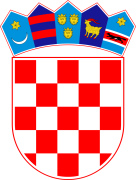  REPUBLIKA HRVATSKA KARLOVAČKA ŽUPANIJA        OPĆINA CETINGRAD Povjerenstvo za provedbu Javnog natječaja  za imenovanje pročelnikaJedinstvenog upravnog odjelaKlasa: 022-05/19-01/145-02Ur.broj: 2133-07/20-01Cetingrad, 11. veljače  2020. godine	OPIS POSLOVA, PODACI O PLAĆI, NAČINU I PODRUČJIMA OBAVLJANJA PRETHODNE PROVJERE ZNANJA I SPOSOBNOSTI KANDIDATA TE PRAVNI I DRUGI IZVORI ZA PRIPREMANJE KANDIDATA ZA PRETHODNU PROVJERU ZNANJA I SPOSOBNOSTIJAVNI NATJEČAJ ZA IMENOVANJE PROČELNIKA JEDINSTVENOG UPRAVNOG ODJELA OPĆINE CETINGRADOPIS POSLOVA PROČELNIKA JEDINSTVENOG UPRAVNOG ODJELA OPĆINE CETINGRAD:2.    PODACI O PLAĆI: Plaću radnog mjesta pročelnika Jedinstvenog upravnog odjela Općine Cetingrad čini umnožak koeficijenta za obračun plaće 1,7 utvrđen člankom 3. Odluke o koeficijentima za obračun plaće službenika i namještenika u upravnim tijelima Općine Cetingrad i osnovice za obračun plaće, uvećan za 0,5% za svaku navršenu godinu radnog staža. 3.   NAČIN I PODRUČJA OBAVLJANJA PRETHODNE PROVJERE ZNANJA I SPOSOBNOSTI KANDIDATA TE PRAVNI I DRUGI IZVORI ZA PRIPREMANJE KANDIDATA ZA PRETHODNU PROVJERU ZNANJA I SPOSOBNOSTI: Prethodna provjera znanja i sposobnosti obuhvaća:pisano testiranje,intervju s kandidatima koji su ostvarili najmanje 50% bodova na provedenom pisanom testiranju.Pravni i drugi izvori za pripremanje kandidata za prethodnu provjeru:Zakon o lokalnoj i područnoj (regionalnoj) samoupravi ("Narodne novine" broj 33/01.,  60/01, 109/07, 125/08,  36/09, 150/11, 144/12, 19/13,  137/15, 123/17 i 98/19),Zakon o službenicima i namještenicima („Narodne novine“ broj 86/08, 61/11, 04/18 i 112/19),Zakon o općem upravnom postupku („Narodne novine“, broj 47/09),Ustav Republike Hrvatske („Narodne novine“ broj 56/90, 135/97, 08/98, 113/00, 124/00, 28/01, 41/01, 55/01, 76/10, 85/10, 05/14)Statut Općine Cetingrad („Službeni glasnik Karlovačke županije“  broj 51/19),Zakon o komunalnom gospodarstvu („Narodne novine“ broj 68/18 i 110/18),Zakon o proračunu („Narodne novine“ broj 87/08, 136/12 i 15/15),Zakon o održivom gospodarenju otpadom („Narodne novine“ broj 94/13, 73/17, 14/19 i 98/19),Zakon o javnoj nabavi („Narodne novine“ 120/16).Napomena: pravni izvori za pripremanje kandidata za prethodnu provjeru znanja i sposobnosti putem pisanog testiranja su i sve izmjene i dopune navedenih zakona i Statuta, a koje će biti na snazi u vrijeme održavanja pisanog testiranja.  Način obavljanja prethodne  provjere znanja i sposobnosti kandidata:Prethodnoj provjeri znanja i sposobnosti mogu pristupiti samo kandidati koji ispunjavaju formalne uvjete iz Javnog natječaja za imenovanje pročelnika Jedinstvenog upravnog odjela Općine Cetingrad (dalje u tekstu: Natječaj).Smatra se da je kandidat, koji nije pristupio prethodnoj provjeri znanja i sposobnosti, povukao prijavu na Natječaj.Po dolasku na prethodnu provjeru znanja i sposobnosti od kandidata će se zatražiti predočenje odgovarajuće isprave (osobne iskaznice, putovnice ili vozačke dozvole) radi utvrđivanja identiteta. Kandidati koji ne mogu dokazati identitet ne mogu pristupiti prethodnoj provjeri.Nakon utvrđivanja identiteta kandidata, prethodna provjera znanja i sposobnosti započinje pisanim testiranjem. Kandidatima će biti podijeljeno 30 pitanja za provjeru znanja iz navedenih pravnih i drugih izvora za prethodnu provjeru.Na pisanom testiranju kandidati mogu ostvariti od 1 do 30 bodova. Svaki točan odgovor nosi 1 bod. Na pisanom testiranju nije dozvoljeno koristiti se literaturom i zabilješkama, napuštati prostoriju, razgovarati s ostalim kandidatima niti na bilo koji drugi način remetiti koncentraciju kandidata, a mobitel je potrebno isključiti. Pisano testiranje traje maksimalno 90 minuta.Intervju se provodi samo s kandidatima koji su ostvarili najmanje 50% bodova na provedenom pisanom testiranju, neposredno nakon rezultata istog.Povjerenstvo za provedbu Javnog natječaja za imenovanje pročelnika Jedinstvenog upravnog odjela Općine Cetingrad (dalje u tekstu: Povjerenstvo) kroz intervju s kandidatima utvrđuje u kojoj mjeri kandidat posjeduje organizacijske sposobnosti i komunikacijske vještine potrebne za uspješno upravljanje upravnim tijelom, snalažljivost, komunikativnost, kreativnost te u kojoj je mjeri motiviran za rad u Općini Cetingrad. Rezultati intervjua boduju se od 1 do 30 bodova.Nakon prethodne provjere znanja i sposobnosti kandidata, Povjerenstvo sastavlja Izvješće o provedenom postupku i utvrđuje rang-listu kandidata prema ukupnom broju ostvarenih bodova.Izvješće o provedenom postupku i rang-listu kandidata Povjerenstvo dostavlja općinskom načelniku Općine Cetingrad. Općinski načelnik donosi rješenje o imenovanju pročelnika Jedinstvenog upravnog odjela koje se dostavlja svim kandidatima prijavljenim na Natječaj.Izabrani kandidat mora dostaviti uvjerenje o zdravstvenoj sposobnosti prije donošenja rješenja o imenovanju pročelnika Jedinstvenog upravnog odjela Općine Cetingrad.Kandidat koji nije zadovoljan rješenjem o imenovanju pročelnika Jedinstvenog upravnog odjela Općine Cetingrad može pokrenuti upravni spor u roku od 30 dana od dana dostave rješenja o imenovanju pročelnika.POZIV NA PRETHODNU PROVJERU ZNANJA I SPOSOBNOSTI BITI ĆE OBJAVLJEN NAJMANJE 5 DANA PRIJE PRETHODNE PROVJERE ZNANJA I SPOSOBNOSTI NA SLUŽBENOJ MREŽNOJ STRANICI OPĆINE CETINGRAD www.cetingrad.hr  I NA OGLASNOJ PLOČI OPĆINE CETINGRAD.  PREDSJEDNIK POVJERENSTVA                 Danijela Muićrukovodi Jedinstvenim upravnim odjelom u skladu sa Zakonom i drugim propisima, te odlukama Općinskog vijeća i općinskog načelnika,organizira i brine o izvršavanju i nadzire obavljanje poslova, daje upute za rad zaposlenicima i koordinira rad Jedinstvenog upravnog odjela,sa tajnikom obavlja poslove u svezi pripremanja sjednica Općinskog vijećabrine o zakonitom radu Općinskog vijeća,pomaže načelniku, predsjedniku vijeća i tajniku u organizaciji sjednica te u suradnji sa njima priprema dnevne redove,osigurava provođenje odluka i zaključaka Općinskog vijeća i općinskog načelnika,surađuje sa Mjesnim odborima i pomaže im u radu,prati zakone i propise iz nadležnosti Jedinstvenog upravnog odjela,donosi rješenja u upravnim postupcima iz nadležnosti odjela,obavlja kadrovske poslove Jedinstvenog upravnog odjela,izrađuje plan korištenja godišnjih odmora,brine o stručnom osposobljavanju i usavršavanju službenika i namještenikaizrađuje program rada odjela, te podnosi izvješće,razmatra predstavke, pritužbe na rad djelatnika odjela,izrađuje prijedloge ugovora iz nadležnosti odjela,pokreće postupke za rješavanje imovinsko pravnih poslova,upravlja postupkom javne nabave u skladu sa Zakonom o javnoj nabavi,vodi brigu o nabavci materijala za potrebe odjela,nadzire korištenje proračunskih sredstava,poduzima mjere za unapređenje odgovornosti za povrede službene dužnosti,osigurava suradnju Jedinstvenog upravnog odjela sa tijelima državne uprave, tijelima lokalne i regionalne (područne) samouprave i drugim institucijama.